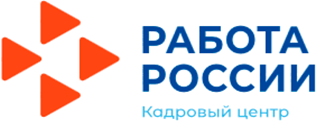 Типовая формаБизнес-планОКВЭД: Инициатор бизнес-проекта:Согласовано:Наименование МО2023СодержаниеРезюме.Описание предпринимательской деятельности.Анализ рынка.Маркетинговый план.Организационный план.Производственный план.Налогообложение.Финансовый план.Анализ рисков.Приложения.1. Резюме2. Описание предпринимательской деятельности2.1. Вид предпринимательской деятельности (ОКВЭД)(указывается вид деятельности субъекта индивидуального предпринимательства (коды ОКВЭД с расшифровкой).Для налогоплательщиков налога на профессиональный доход (самозанятых) - указывается только вид деятельности, без ОКВЭД)____________________________________________________________________________________________________________________________________________________________________________________________________________2.2. Наличие или отсутствие требований к лицензированию планируемого вида предпринимательской деятельности и наличие, или отсутствие, или оформление лицензии________________________________________________________________________________________________________________________________________2.3. Суть бизнес-проекта (цели, задачи), краткое описание производимого продукта/товара/услуги:____________________________________________________________________________________________________________________________________________________________________________________________________________2.4. Значимость и актуальность  выбранного  вида предпринимательской деятельности  для социально-экономического развития  муниципального  образования Ульяновской области (уникальность, потребность территории/населения в товаре/услуге, емкость рынка, конкурентное окружение, мониторинг цен и стоимости аналогичных товаров/услуг)____________________________________________________________________________________________________________________________________________________________________________________________________________2.5. Преимущества (сильные стороны) и возможные недостатки (слабые стороны) бизнес-проекта.____________________________________________________________________________________________________________________________________________________________________________________________________________2.6. Планируемый результат предпринимательской деятельности (перечень и описание товаров, (работ, услуг) которые будут предложены) (указывается перечень и основные характеристики продукции (товаров, работ, услуг), предлагаемой в рамках настоящего бизнес-плана, ее применение, примеры использования предлагаемой продукции)____________________________________________________________________________________________________________________________________________________________________________________________________________2.7. Местонахождение планируемой предпринимательской деятельности (указать адрес и условия размещения: аренда (указать размер арендных платежей и периодичность уплаты) или собственность, площадь, трафик, прочие параметры помещения.____________________________________________________________________________________________________________________________________________________________________________________________________________2.8. Наличие основных средств (оборудования), товаров, сырья иматериалов для осуществления предпринимательской деятельности (указывается наличие и основные характеристики имеющихся транспортных средств, станков, оборудования и иных основных средств, а также материально-производственных запасов, необходимых для осуществления предпринимательской деятельности)________________________________________________________________________________________________________________________________________________________________________________________________________________________________________________________________________________2.9. Поставщики основных средств и оборудования, исходного сырья и материалов (указываются предполагаемые источники получения (приобретения) сырья и материалов с указанием статуса и юридического адреса (ИП, ООО))________________________________________________________________________________________________________________________________________________________________________________________________________________________________________________________________________________2.10. Кадровый состав (указывается наличие кадров, количество и должности (при наличии), в случае отсутствия указывается планируемая численность сотрудников). Плательщики НПД (самозанятые) сотрудников оформлять не могут. ________________________________________________________________________________________________________________________________________________________________________________________________________________________________________________________________________________3. Анализ рынка3.1. Рынок сбыта товаров/работ/услуг, целевые группы потребителей (юридические лица, физические лица (пол, возраст). При наличии указать существующие договоры с указанием их реквизитов. ____________________________________________________________________________________________________________________________________________________________________________________________________________________________________________________________________________________________________________________________________________________3.2. Способы увеличения количества бизнес-показателей (продаж товаров/услуг). ________________________________________________________________________________________________________________________________________________________________________________________________________________________________________________________________________________3.3. Планируемые (средние) показатели по осуществлению деятельности ЗА МЕСЯЦ 3.4. Динамика развития деятельности, по месяцам Указать планируемые показатели по месяцам с учетом особенностей бизнеса (сезонность, отпуск, возможное привлечение сотрудников/партнеров, приобретение оборудования, увеличение продаж за счет продвижения, рекламного эффекта и т.п.) 4. Маркетинговый план4.1. Рекламная кампания и продвижение товара ____________________________________________________________________________________________________________________________________________________________________________________________________________План рекламной стратегии4.2. Стимулирование сбыта товаров/услуг, акционные мероприятия____________________________________________________________________________________________________________________________________________________________________________________________________________5. Организационный план 5.1. Организационно-правовая форма планируемой предпринимательской деятельности____________________________________________________________________________________________________________________________________________________________________________________________________________5.2. Планируемые организационные мероприятия по открытию собственного дела____________________________________________________________________________________________________________________________________________________________________________________________________________5.3. Планируемая численность сотрудников на период реализациибизнес-плана (всего непосредственно занятых в реализации бизнес-плана), их должности ____________________________________________________________________________________________________________________________________________________________________________________________________________5.4. Заработная плата персонала, расчет фонда оплаты труда в месяц6. Производственный план6.1. Краткое описание особенностей технологического  процесса изготовления продукции или оказания услуг (при наличии указать ГОСТы, СНИПы).____________________________________________________________________________________________________________________________________________________________________________________________________________6.2. Количество сырья, материалов, готовой продукции на один производственный цикл, который определяет минимальный производственный запас____________________________________________________________________________________________________________________________________________________________________________________________________________6.3. Минимально допустимый и максимально возможный объем производства________________________________________________________________________________________________________________________________________________________________________________________________________________________________________________________________________________6.4. Издержки производства: постоянные и переменные____________________________________________________________________________________________________________________________________________________________________________________________________________6.5. Способ осуществления доставки сырья, материалов, готовой продукции____________________________________________________________________________________________________________________________________________________________________________________________________________6.6. Месторасположение осуществления предпринимательской деятельности (изготовления продукции или оказания услуг) (насколько удачно выбрано, преимущества, доступность)____________________________________________________________________________________________________________________________________________________________________________________________________________6.7. Необходимые основные средства и оборудование (указывается потребность в оборудовании с перечислением его основных характеристик, артикулов, и указанием количества, стоимости и суммы)6.8. Необходимые сырье и материалы (указываются необходимые виды сырья и материалов с перечислением основных характеристик, артикулов, и указанием количества, стоимости и суммы)7. Налогообложение7.1. Планируемая к применению система налогообложения____________________________________________________________________________________________________________________________________________________________________________________________________________8. Финансовый план8.1. Расчет денежных поступлений8.2. Расчет расходов8.2.1. Смета единовременных затрат8.2.2. Расходы по единовременной финансовой помощи при государственной регистрации 8.3. Рентабельность____________________________________________________________________________________________________________________________________________________________________________________________________________8.4. Расчёт срока окупаемости____________________________________________________________________________________________________________________________________________________________________________________________________________8.3. Расчёт чистой прибыли8.4. Таблица доходов и расходов9. Анализ рисков10. ПриложенияВ качестве приложений к бизнес-плану могут быть представлены: предварительный договор аренды; договор безвозмездного пользования; коммерческое предложение, гарантийное письмо о заключении договора аренды; предварительный договор по сбыту продукции, предварительный договор (договор) поставки материалов и сырья, документы, подтверждающие право собственности, документы, которые подтверждают профессиональную пригодность и квалификацию по выбранному виду деятельности (сертификаты, подтверждающие прохождение курсов, тренингов и т.д.), сертификаты на оборудование/товары, скриншоты с изображением оборудования/товаров и т.п.Подпись   						Фамилия, инициалы1.1Фамилия, имя, отчество инициатора бизнес-проекта, дата рождения1.2Контактный телефон, e-mail1.3Адрес регистрации по месту жительства1.4Фактический адрес проживания1.5Образование (наименование учебного заведения, год окончания; профессия (специальность), квалификация;наличие дополнительного образования, курсы/программы, необходимые для осуществления предпринимательской деятельности1.6Общий стаж работы;опыт работы (стаж, профессия, наименование организации);опыт работы по планируемому виду предпринимательской деятельности (стаж, профессия, наименование организации)1.7Дополнительные знания, умения, навыки, необходимые для ведения предпринимательской деятельности1.8Вид предпринимательской деятельности (ОКВЭД)1.9Организационно-правовая форма бизнес-проекта1.10Местонахождение бизнес-проекта1.11Финансовые ресурсы, необходимые для осуществления предпринимательской деятельности:собственные средства;заёмные средства;единовременная финансовая помощь, оказываемая органами службы занятости 1.12Сроки реализации проекта1.13Кадровый состав организуемого предприятия1.14Оценка экономической эффективности бизнес-проекта, срок окупаемости№Наименование товара/услугиКоличество ПРОДАЖ товара/услугиСтоимость товара/услугиСуммаИТОГО№Наименование товара/услуги1 мес.2 мес.3 мес.…12 мес.Руб./кол-во тов./услугИТОГО№НаименованиеСумма, руб.ИТОГО№Наименование должности сотрудникаРазмер заработной платы сотрудникаНалоги и отчисленияСуммаИТОГО№Наименование Артикул, технические характеристикиКоличествоСтоимостьСуммаИТОГО№НаименованиеАртикул, технические характеристикиКоличествоСтоимостьСуммаИТОГО№Источник финансирования Сумма, руб.Доля от общей суммы затрат, %1.Собственные средства2.Привлечённые средства2.1.Единовременная финансовая помощь при государственной регистрации 2.2.Заёмные средстваИТОГО100%№Статьи затрат Сумма, руб.1.Затраты, связанные с регистрацией предпринимательской деятельности1.1.Государственная пошлина за регистрацию предпринимательской деятельности1.2.Нотариальные услуги1.3.Подготовка учредительных документов2.Организационно-технические затраты2.1.Ремонт помещения2.2.Оборудование и инструменты2.3.Мебель2.4.Реклама2.5.Иные расходыИТОГО№Наименование расходов Количество единицЦена за 1 единицу, рубСумма, руб.ИТОГО1 месяц2 месяц3 месяц4 месяц5 месяц6 месяц7 месяц8 месяц9 месяц10 месяц11 месяц12 месяцВыручка (доход)(-) ежемесячныезатраты(=) Валовый доход(-)  Налоги НПД(=) Чистая прибыль(=) Чистая прибыльнараст. итогомМесяц, порядковый номер, название1 месяц2 месяц3 месяц4 месяц5 месяц6 месяц7 месяц8 месяц9 месяц10 месяц11 месяц12 месяцИТОГОМесяц, порядковый номер, названиеСтатьи доходовСтатьи доходовСтатьи доходовСтатьи доходовСтатьи доходовСтатьи доходовСтатьи доходовСтатьи доходовСтатьи доходовСтатьи доходовСтатьи доходовСтатьи доходовСтатьи доходовСтатьи доходовЕФП676800000000000067680Доход от оказания услуг, реализации товаровИтого доходовСтатьи расходов Статьи расходов Статьи расходов Статьи расходов Статьи расходов Статьи расходов Статьи расходов Статьи расходов Статьи расходов Статьи расходов Статьи расходов Статьи расходов Статьи расходов Статьи расходов Затраты, связанные с регистрацией предпринимательской деятельностиЗатраты на сертификацию продукции, лицензированиеПриобретение оборудованияПриобретение материалов, сырьяАренда помещенияЭлектроэнергияУслуги связи, ИнтернетРеклама Заработная платаТранспортные расходыПрочие расходы (канц. товары)Фиксированный платеж в ПФ РФФФОМССистема налогообложенияИтого расходов Прибыль (выручка — расходы), руб.Рентабельность, % (прибыль/выручка)*100Наименование риска Решение/ ___________________ // ___________________ // _________________________ // _________________________ /